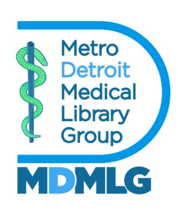 Goals and ObjectivesTo represent the Metropolitan  Medical Library Group at the Executive Board of the Michigan Health Sciences Libraries Association.To participate in the decision-making process of MHSLA.To provide a communication link between MHSLA and MDMLG.To ensure coordination of program dates between the two groups when needed.AccomplishmentsAttended MHSLA Board meetings. All meetings continued to be held virtually.Provided reports of MDMLG activities and future plans at MHSLA Board meetings. Posted reports to the MHSLA Wiki.Provided reports on MHSLA activities at the MDMLG Executive Board meetings and General Membership meetings. Posted reports to the MDMLG Wiki.Communicated concerns, suggestions, and input to the respective organizations.Respectfully submitted,Nancy BulgarelliMHSLA RepresentativeMay 1, 2023